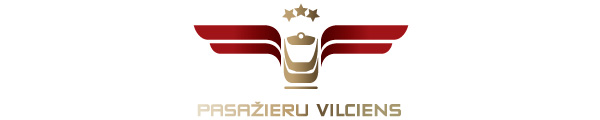 2018. gada 4. jūlijā Informācija plašsaziņas līdzekļiemNo 5.-9. jūlijam daudzbērnu ģimenes varēs bez maksas braukt visos vilcienu maršrutosDziesmu un deju svētku noslēguma pasākumu laikā no 5. līdz 9. jūlijam daudzbērnu ģimenes locekļiem visos vilcienu maršrutos būs iespēja braukt bez maksas. Bezmaksas braukšanas biļeti šajā laika posmā daudzbērnu ģimenes locekļi varēs saņemt visās AS “Pasažieru vilciens” biļešu tirdzniecības kasēs vai vilcienā pie konduktora kontroliera, uzrādot 3+ Ģimenes karti un personu apliecinošu dokumentu vai skolēna apliecību. Derīgai 3+ Ģimenes kartei un personu apliecinošam dokumentam vai skolēnu apliecībai jābūt līdzi ne tikai biļetes iegādes brīdī, bet arī visa brauciena laikā.Atgādinām, ka pirmsskolas vecuma bērni drīkst braukt vilcienā tikai pilngadīgas personas pavadībā.Braucam kopā no visas sirds!Par PVUzņēmums ir dibināts 2001. gada 2. novembrī. Akciju sabiedrība Pasažieru vilciens ir vienīgais iekšzemes sabiedriskā transporta pakalpojumu sniedzējs, kas pārvadā pasažierus pa dzelzceļu visā Latvijas teritorijā. AS Pasažieru vilciens ir patstāvīgs valsts īpašumā esošs uzņēmums.Papildu informācijai:Agnese LīcīteAS „Pasažieru vilciens”Sabiedrisko attiecību daļas galvenā sabiedrisko attiecību speciālisteTālr: 29467009; E-pasts: agnese.licite@pv.lv